Mauerwerkstag 2020: Renommierte Fachtagung zu Jahresbeginn
Am 30. Januar 2020 veranstaltet das Ziegelwerk Bellenberg in der Messehalle Ulm eine der bedeutendsten Fortbildungsveranstaltungen der Baubranche. Anmeldungen sind ab sofort möglich.Bellenberg, 08. Januar 2020 (prc) – Rund 200 Architekten, Planer, Bauunternehmer, Baustofffachhändler und Handwerker aus Bayerisch-Schwaben und den angrenzenden Regionen erwartet das Ziegelwerk Bellenberg am 30. Januar 2020 zum Mauerwerkstag in der Messehalle Ulm. Renommierte Referenten und eine umfangreiche Begleitausstellung geben einen aktuellen Überblick über die wesentlichen Änderungen und Innovationen in der Baubranche. Anerkannt als Fortbildungsveranstaltung in Baden-Württemberg und Bayern sowie für die Eintragung beziehungsweise Verlängerung der dena Energie-Effizienz-Expertenliste sind die Teilnahmeplätze begehrt. Anmeldungen sind für Fachleute unter www.mauerwerkstag.info ab sofort möglich.Fundierte Vorträge für Fachleute„Das neue Gebäudeenergiegesetz (GEG) und die CO2-Bepreisung sind nur zwei Beispiele, die künftig erheblichen Einfluss auf den Wohnungsbau haben werden. Auch das normative Dickicht wächst ständig an und wird immer bedeutsamer für Entwurf, Planung und Ausführung“, sagt Veranstalter Markus Wiest, Geschäftsführer des Ziegelwerks Bellenberg. „Wir freuen uns, dass es uns auch dieses Jahr gelungen ist, namhafte Referenten zu gewinnen, die den Teilnehmern einen aktuellen Überblick geben werden.“Dipl.-Ing. Stefan Horschler, Architekt beim Büro für Bauphysik (Hannover) wird die Auswirkungen des GEG, des baulichen Wärmeschutzes und die Nachweisführung zur Energieeinsparverordnung beleuchten. Im Zentrum des Vortrags von Dipl.-Ing. Hans R. Peters, Vorstandsvorsitzender des Instituts für Bauen und Umwelt e.V. (Berlin) stehen Ökologie und Nachhaltigkeit mit Blick auf die Herausforderungen und Aufgaben der Baubranche. Prof. Dr.-Ing. Detleff Schermer, Inhaber der Professur für Bauwerke des Massivbaus und Baustatik an der Ostbayerisch-Technischen Hochschule Regensburg wird erläutern, wie mit Mauerwerk die Hochhausgrenze überschritten werden kann. Prof. Dr.-Ing. Dr. h.c. Gerhard Hausladen, Inhaber des Ingenieurbüro Hausladen in Kirchheim bei München und emeritierter Professor für Bauklimatik und Haustechnik an der TU München, geht in seinem Vortrag auf statische und konstruktive Möglichkeiten des Mauerwerkbaus in Abhängigkeit zum baulichen Wärmeschutz und gewünschten Energieeffizienzziel ein. Zum Abschluss werden Hinweise rund um das aktuelle Baurecht von Prof. Jürgen Ulrich, Vorsitzender Richter am Landgericht in Dortmund im Ruhestand, Mitglied des Landesjustizprüfungsamtes des Justizministeriums NRW (Düsseldorf) gegeben.Weitere Mauerwerkstage der vom Ziegelwerk Bellenberg, Hörl+Hartmann Ziegeltechnik, Ziegelwerk Klosterbeuren und Südwest Ziegel durchgeführten Veranstaltungsreihe finden am 5. Februar 2020 in Memmingen und am 6. Februar 2020 in Dachau statt.
Informationen sind erhältlich beim Ziegelwerk Bellenberg Wiest GmbH & Co. KG, Tiefenbacherstr. 1, 89287 Bellenberg, Telefon: 0 73 06 / 96 50 - 0, Telefax: 0 73 06/ 96 50 - 77, Internet: www.ziegelwerk-bellenberg.de.Über das Ziegelwerk Bellenberg Wiest GmbH & Co. KGDie Ziegelwerk Bellenberg Wiest GmbH & Co. KG steht am Standort Bellenberg seit vielen Jahrzehnten für Innovation und Kompetenz in der Ziegelherstellung. Mit zahlreichen Produktentwicklungen zählt das Unternehmen zu den treibenden Kräften der deutschen Ziegelindustrie. Haupteinsatzgebiete der Ziegel sind Ein- bis Mehrfamilienhäuser sowie Sozial- und Gewerbebauten in Massivbauweise.Im Dreischichtbetrieb werden im bayerisch-schwäbischen Bellenberg Plan- und hochwärmedämmende Außenwandziegel mit herausragenden bauphysikalischen Eigenschaften hergestellt. Die wichtigsten Absatzregionen sind Bayerisch-Schwaben, der Großraum Ulm, der Alb-Donau-Kreis, Oberschwaben sowie die jeweils angrenzenden Gebiete.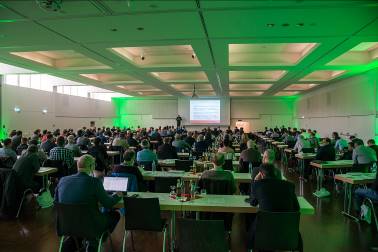 BU: Das Ziegelwerk Bellenberg veranstaltet am 30. Januar 2020 den Mauerwerkstag 2020. Zu einer der bedeutendsten Fortbildungsveranstaltungen der Baubranche werden über 200 Bauexperten in der Messehalle Ulm erwartet.Bild: Ziegelwerk BellenbergAbdruck honorarfrei – Beleg erbetenAnsprechpartner für die Redaktionen:PR Company GmbHDomenic LiebingWerner-von-Siemens-Str. 6 D-86159 AugsburgTel +49 (0) 821/ 258 93 00Fax +49 (0) 821/ 258 93 01e-Mail: dliebing@prcompany.de